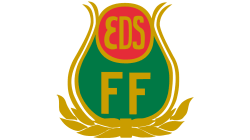 Riktlinjer gällande kostnader i samband med aktiviteter för barn och ungdomar som genomförs av Dalslands fotbollsförbund.Inom ramen för distriktets ungdomsfotboll bjuder Dalslands fotbollsförbund, DFF, in spelare att delta i olika typer av samlingar. Exempel på det är träningsläger, distriktsläger för pojkar och flickor 15 år och 16 år samt olika typer av spetsträningar. Dessa aktiviteter syftar till ge ungdomar i distriktet möjligheter att träna tillsammans med, och  lära känna spelare från andra klubbar samtidigt som de får möjlighet att utveckla sig som fotbollsspelare.För att kunna genomföra dessa aktiviteter tar DFF ut en kostnad per spelare. Eds FF har beslutat att Eds FF betalar halva deltagaravgiften för de av klubbens spelare som väljer att delta i någon av DFFs olika aktiviteter. Andra halvan av kostnaden ska vårdnadshavarna betala.DFF fakturerar spelaravgifterna till Eds FF som i sin tur kommer skicka en faktura till vårdnadshavarna.  Om en spelare vill delta i en DFF-aktivitet ska vårdnadshavaren anmäla detta till spelarens tränare. Tränaren kommer sedan anmäla spelaren till aktiviteten via Fogis. Det är sedan vårdnadshavares ansvar att skjutsa spelaren till och från aktiviteter.Eds FF ungdomssektion2020-09-01